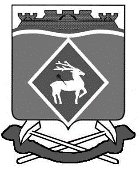 РОССИЙСКАЯ  ФЕДЕРАЦИЯ РОСТОВСКАЯ ОБЛАСТЬМУНИЦИПАЛЬНОЕ  ОБРАЗОВАНИЕ  «ГОРНЯЦКОЕ СЕЛЬСКОЕ  ПОСЕЛЕНИЕ»АДМИНИСТРАЦИЯ  ГОРНЯЦКОГО  СЕЛЬСКОГО ПОСЕЛЕНИЯ ПОСТАНОВЛЕНИЕот 06.10.2022 № 173пос. ГорняцкийОб отчете об исполнении бюджета Горняцкого сельского поселения Белокалитвинского района за 3 квартал 2022 года  В соответствии со статьей 264.2 Бюджетного кодекса Российской Федерации, статьей 52 Федерального закона от 06.10.2013  № 131-ФЗ «Об общих принципах организации местного самоуправления в Российской Федерации», статьей 33 Положения о бюджетном процессе в Горняцком сельском поселении, утвержденного решением Собрания депутатов Горняцкого сельского поселения от 26.04.2018 № 68 «Об утверждении Положения о бюджетном процессе в Горняцком сельском поселении», Администрация Горняцкого сельского поселения постановляет:Утвердить отчет об исполнении бюджета Горняцкого сельского поселения Белокалитвинского района за 3 квартал 2022 года по доходам в сумме 109 645,9 тыс. рублей, по расходам в сумме 106 845,2 тыс. рублей с превышением доходов над расходами (профицит местного бюджета) в сумме 2 800,7 тыс. рублей.Определить, что держателем оригинала отчета об исполнении бюджета Горняцкого сельского поселения Белокалитвинского района за 3 квартал 2022 года является отдел экономики и финансов Администрации поселения.В целях информирования населения Горняцкого сельского поселения опубликовать в информационном бюллетене Горняцкого сельского поселения отчет об исполнении бюджета Горняцкого сельского поселения Белокалитвинского района согласно приложению к настоящему постановлению.3.	Направить настоящее постановление в Собрание депутатов Горняцкого сельского поселения. 4.	Постановление вступает в силу со дня официального опубликования.5.	Контроль за исполнением постановления возложить на начальника отдела экономики и финансов Администрации Горняцкого сельского поселения Л.В. Трихаеву.Приложение к постановлениюАдминистрации Горняцкогосельского поселенияот 06.10.2022 № 173СВЕДЕНИЯО ходе исполнения бюджета Горняцкого сельского поселения Белокалитвинского района за 3 квартал 2022 годаИсполнение бюджета Горняцкого сельского поселения Белокалитвинского района за 3 квартал 2022 года составило по доходам в сумме 109 645,9 тыс. рублей или 69,9 процента к годовому плану и по расходам в сумме 106 845,2 тыс. рублей или 66,9 процента к годовому плану. Профицит по итогам за 3 квартал 2022 года составил 2 800,7 тыс. рублей. Информация об исполнении бюджета Горняцкого сельского поселения Белокалитвинского района за 3 квартал 2022 года прилагается.  Налоговые и неналоговые доходы бюджета поселения исполнены в сумме 6 186,7 тыс. рублей или 69,9 процента к годовым плановым назначениям. В сравнении с соответствующим периодом прошлого года объем собственных доходов бюджета Горняцкого сельского поселения Белокалитвинского района увеличился на 225,8 тыс. рублей. Объем безвозмездных поступлений в бюджет Горняцкого сельского поселения Белокалитвинского района за 3 квартал 2022 года составил  103 459,2 тыс. рублей, в т.ч. дотация на выравнивание бюджетной обеспеченности составила 18 771,5 тыс. рублей.    Основные направления расходов бюджета поселения:      «Общегосударственные вопросы» - 7 204,0 тыс. рублей;«Национальная оборона» - 174,3 тыс. рублей; «Национальная безопасность и правоохранительная деятельность» -                242,6 тыс. рублей;«Национальная экономика» - 1 135,9 тыс. рублей:В том числе:- содержание автомобильных дорог и инженерных сооружений на них 1135,9 тыс. рублей;- другие вопросы в области национальной экономики 0,0 тыс. рублей.«Жилищно-коммунальное хозяйство» - 85 752,0 тыс. рублей;в том числе:«Жилищное хозяйство» - 77 785,2 тыс. рублей; «Коммунальное хозяйство» - 1 116,6 тыс. рублей;       «Благоустройство» - 6 850,2 тыс. рублей:        в том числе:- уличное освещение 1 314,3 тыс. рублей;    - содержание сетей уличного освещения 0,0 тыс. рублей;- мероприятия по озеленению 134,0 тыс. рублей;- содержание мест захоронений 609,8 тыс. рублей;- прочие мероприятия 324,2 тыс. рублей;- благоустройство общественных территорий 4 418,3 тыс. рублей;- расходы на реализацию инициатив ТОС 49,6 тыс. рублей;«Образование» - 9,6 тыс. рублей;«Культура, кинематография» - 12 159,8 тыс. рублей;«Социальная политика» - 167,0 тыс. рублей;«Физическая культура и спорт» - 0,0 тыс. рублей.На реализацию муниципальных долгосрочных целевых программ из местного бюджета за 3 квартал направлено 105 574,7 тыс. рублей, что составляет 67,1% к годовым назначениям или 98,8% от общего объема расходов бюджета поселения. Бюджетная политика в сфере расходов бюджета Горняцкого сельского поселения Белокалитвинского района была направлена на решение первоочередных социально - значимых расходов.   Просроченная кредиторская задолженность по заработной плате отсутствует.Заведующий сектором по общим вопросам, земельным и имущественным отношениям                                      Л.П. ДикаяПриложениек сведениям о ходеисполнения бюджетаГорняцкого сельского поселенияБелокалитвинского района за 3 квартал 2022 годаИнформация об исполнении бюджета Горняцкого сельского поселения Белокалитвинского района за 3 квартал 2022 года                                                                                                                      (тыс.рублей)Глава АдминистрацииГорняцкого сельского поселенияЕ.С. ОгольЕ.С. ОгольВерно   Заведующий сектором по общим вопросам, земельным и имущественным отношениямВерно   Заведующий сектором по общим вопросам, земельным и имущественным отношениямЛ.П. ДикаяНаименование показателей Утвержденные бюджетные назначения на год Исполнено 123ДОХОДЫ НАЛОГОВЫЕ И НЕНАЛОГОВЫЕ ДОХОДЫ8 848,66 186,7 Налоги на прибыль, доходы1 701,11 313,4Акцизы 0,00,0 Налоги на совокупный доход4,516,8 Налоги на имущество 6 304,04 017,8 Государственная пошлина29,119,2 Доходы от использования имущества, находящегося в государственной и муниципальной собственности284,9223,1Доходы от оказания платных услуг (работ) и компенсации затрат государства219,4232,7Доходы от продажи материальных и нематериальных активов303,5303,5Штрафы, санкции, возмещение ущерба2,160,2 БЕЗВОЗМЕЗДНЫЕ ПОСТУПЛЕНИЯ148 077,0103 459,2Безвозмездные поступления от других бюджетов бюджетной системы Российской Федерации147 535,0102 917,1Дотации бюджетам субъектов российской Федерации и муниципальных образований23 271,518 771,5Дотации бюджетам на поддержку мер по обеспечению сбалансированности бюджетов18,218,2Субсидии бюджетам бюджетной системы Российской Федерации (межбюджетные субсидии)30 000,04 050,5Субвенции бюджетам субъектов российской Федерации и муниципальных образований255,6174,4Иные межбюджетные трансферты93 989,779 902,5Прочие безвозмездные поступления750,0750,0Возврат остатков субсидий, субвенций и иных межбюджетных трансфертов, имеющих целевое назначение, прошлых лет-208,0-207,9ИТОГО ДОХОДОВ156 925,6109 645,9РАСХОДЫОБЩЕГОСУДАРСТВЕННЫЕ ВОПРОСЫ12 065,17 204,0Функционирование Правительства Российской Федерации, высших исполнительных органов государственной власти субъектов Российской Федерации, местных администраций10 355,26 742,0Обеспечение деятельности финансовых, налоговых и таможенных органов и органов финансового (финансово-бюджетного) надзора63,247,7Обеспечение проведения выборов и референдумов0,00,0Резервные фонды25,30,0Другие общегосударственные вопросы1 621,4414,3НАЦИОНАЛЬНАЯ ОБОРОНА255,4174,3Мобилизационная и вневойсковая подготовка255,4174,3НАЦИОНАЛЬНАЯ БЕЗОПАСНОСТЬ И ПРАВООХРАНИТЕЛЬНАЯ ДЕЯТЕЛЬНОСТЬ386,9242,6Защита населения и территории от чрезвычайных ситуаций природного и техногенного характера, гражданская оборона386,9242,6НАЦИОНАЛЬНАЯ ЭКОНОМИКА1 409,81 135,9Дорожное хозяйство (дорожные фонды)1 409,81 135,9Другие вопросы в области национальной экономики0,00,0ЖИЛИЩНО - КОММУНАЛЬНОЕ ХОЗЯЙСТВО130 243,385 752,0Жилищное хозяйство90 758,177 785,2Коммунальное хозяйство2 537,71 116,6Благоустройство36 947,56 850,2Другие вопросы в области жилищно-коммунального хозяйства0,00,0ОБРАЗОВАНИЕ15,09,6Профессиональная подготовка, переподготовка и повышение квалификации15,09,6КУЛЬТУРА, КИНЕМАТОГРАФИЯ15 076,212 159,8Культура15 064,212 147,8Другие вопросы в области культуры12,012,0СОЦИАЛЬНАЯ ПОЛИТИКА254,1167,0Пенсионное обеспечение254,1167,0Социальное обеспечение населения0,00,0ФИЗИЧЕСКАЯ КУЛЬТУРА И СПОРТ0,00,0Массовый спорт0,00,0ИТОГО РАСХОДОВ159 705,8106 845,2ДЕФИЦИТ ( - ), ПРОФИЦИТ ( + )-2 780,22 800,7Источники финансирования дефицитов бюджетов2 780,2-2 800,7Остатки средств бюджетов2 780,2- 2 800,7